Сумська міська радаVIІ СКЛИКАННЯ LI СЕСІЯРІШЕННЯвід 19 грудня 2018 року № 4350-МРм. СумиРозглянувши звернення юридичної особи, надані документи, відповідно до протоколу засідання постійної комісії з питань архітектури, містобудування, регулювання земельних відносин, природокористування та екології Сумської міської ради від 15.11.2018 № 134 та статей 12, 92, 123 Земельного кодексу України, пункту 6 розділу ІІ «Прикінцевих та перехідних положень» Закону України «Про внесення змін до деяких законодавчих актів України щодо розмежування земель державної та комунальної власності», статті 50 Закону України «Про землеустрій», керуючись статтею 25, пунктом 34 частини першої статті 26 Закону України «Про місцеве самоврядування в Україні», Сумська міська рада  ВИРІШИЛА:Унести зміни до рішення Сумської міської ради від 03 травня                  2018 року № 3378-МР «Про надання дозволу Державній службі України з надзвичайних ситуацій на розроблення проекту землеустрою щодо відведення земельної ділянки за адресою: м. Суми, вул. Харківська, 130/1», а саме: у колонці 4 пункту 1 додатку до рішення стосовно надання Державній службі  України з надзвичайних ситуацій дозволу на розроблення проекту землеустрою щодо відведення земельної ділянки в постійне користування для обслуговування будівель і споруд по вул. Харківська, 130/1 у м. Суми цифри «3,1579» замінити цифрами «3,2547».Сумський міський голова                                                                     О.М. ЛисенкоВиконавець: Клименко Ю.М.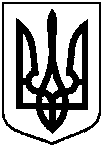 Про внесення змін до рішення Сумської міської ради від 03.05.2018                           № 3378-МР «Про надання дозволу Державній службі України з надзвичайних ситуацій на розроблення проекту землеустрою щодо відведення земельної ділянки за адресою:                   м. Суми, вул. Харківська, 130/1»